Lancaster Seventh-Day Adventist ChurchA House of Prayer for All People 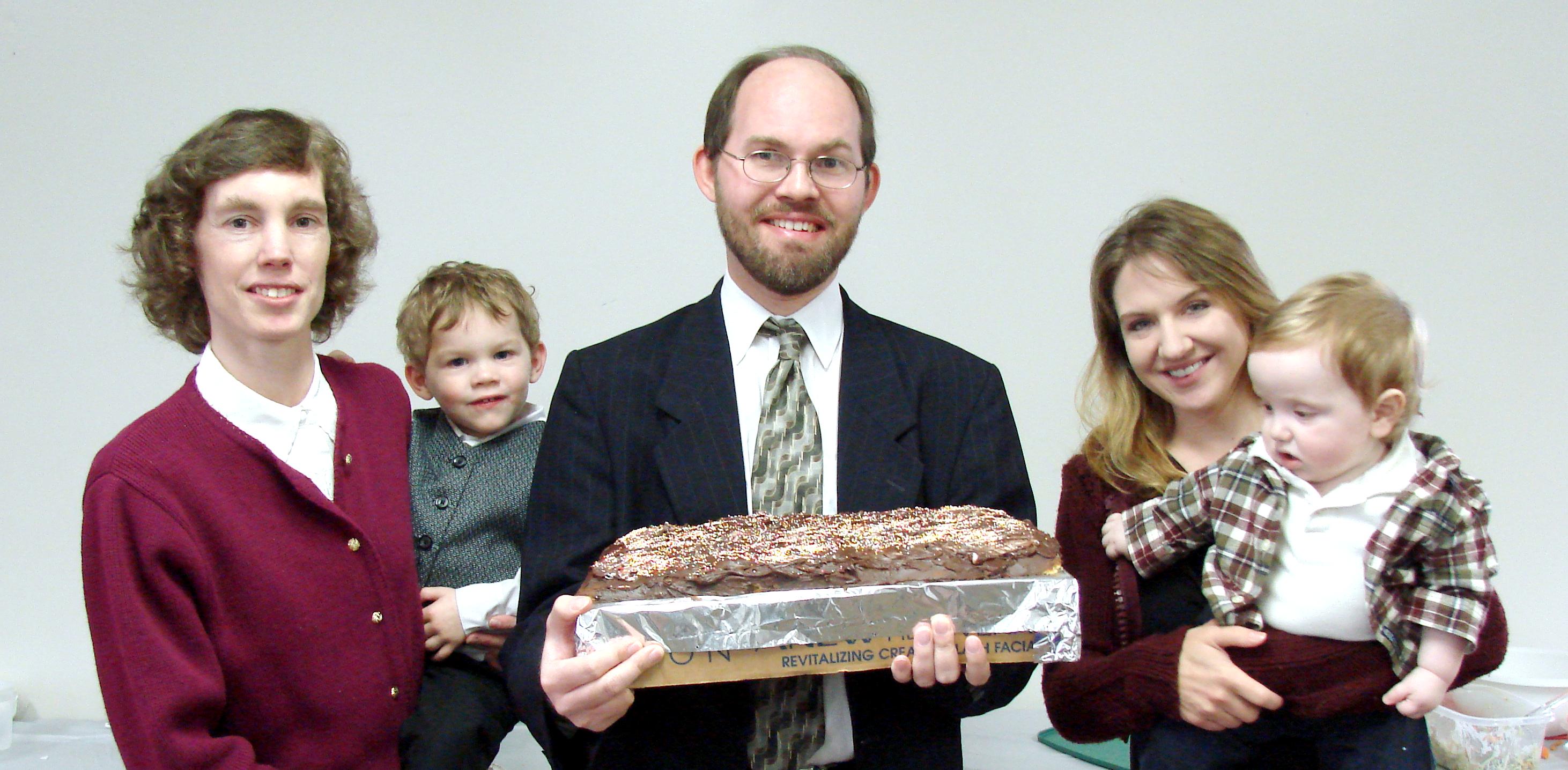 Anniversary: Connie and James (with Andrew)        Birthday: Jesse (with Trina)November Anniversary and Birthday - 2010